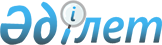 Об установлении публичного сервитутаРешение акима села Есет Бейнеуского района Мангистауской области от 28 сентября 2022 года № 16
      В соответствии c Земельным кодекcом Республики Казахстан, Законом Республики Казахстан "О местном государственном управлении и самоуправлении в Республике Казахстан" РЕШИЛ:
      1. Установить публичный сервитут сроком на 3 (три) года без изъятия земельных участкову собственников и землепользователей акционерному обществу "национальная компания "QazaqGaz", на земельный участок общей площадью 0,2124 гектаров, расположенный на територии села Есет для строитьлинии электроснабжения ШТИ-001, КУ-446.
      2.Государственному учреждению "Аппарат акима села Есет" в утановленном законодательством порядке обеспечить:
      Напровление настоящего решения на официальное опубликование; 
      3.Настоящее решение вводится в действие со дня его первого официального опубликования.
					© 2012. РГП на ПХВ «Институт законодательства и правовой информации Республики Казахстан» Министерства юстиции Республики Казахстан
				
      Аким села Есет 

А.Избасаров
